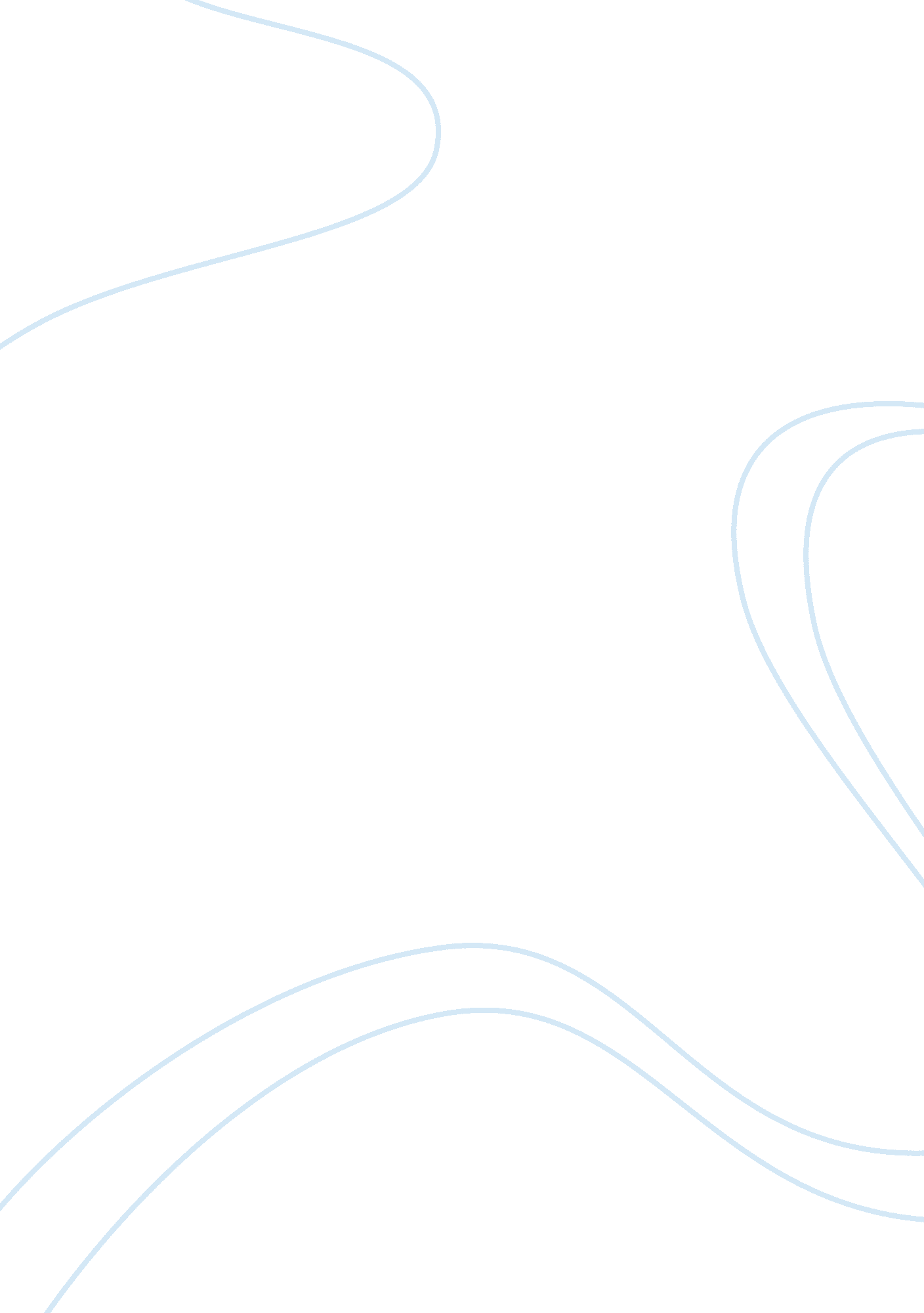 The importance of informatics competencies in nursingHealth & Medicine, Nursing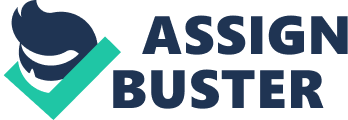 In Australia, there is a need for nursing students to acquire the skill in information technology with the same purpose of safe and quality care (Smedley, 2005). 
Having these kinds of organizations has its own advantages. One is that it contributes much to the success in the implementation of the electronic system in the field of health care. Huge number of skilled members is needed to motivate those who are still pessimistic. Another benefit is that corroboration among members around the globe helps in educating others and provides a support system to those who participate in this field. Further, effectiveness and efficiency in health care service would be improved. 

Although each organization claim they differ in their purpose, it is obvious overlapping of their goal do exist. Like for example the aim of Alliance Nursing Informatics (ANI) in educating their members is the same as the intention included in American Medical Informatics Association (AMIA). The same holds true in their desire for research where the Health Information Management Systems Society (HIMSS) and the International Medical Informatics Association (IMIA) have the same intention. Some organizations also tried to merge with others because of the same purpose. 